PAASWEEKEND13, 14 en 15 april 2020 in De Hoge Rielen (Kasterlee)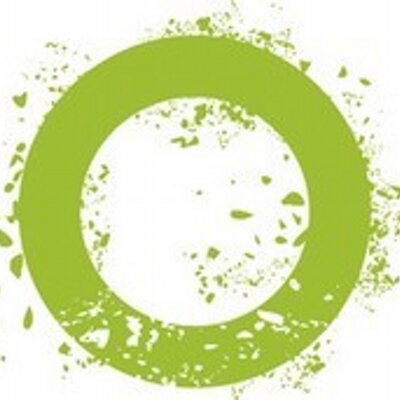 Ahoi lieve leden, De paasvakantie komt al dichter en daarmee dus ook ons geweldige paasweekend.  De leiding is al druk in de weer om er drie super coole dagen van te maken. Lees de brief goed en maak alles snel in orde zodat je zeker meekan! Maak samen met mama of papa je koffer klaar om op weekend geen seconde tijd te verliezen! Carpoolen wordt sterk aangemoedigdBegin?	Maandag 13 april 2020, om 09u00 in De Hoge Rielen, parking oost (Ossengoor, 2460 Lichtaart).
Einde?	Woensdag 15 april 2020, om 16u00 in De Hoge Rielen, parking oost (Ossengoor, 2460 Lichtaart). ZVK: 9u00 op maandag 13 april aan het frac met fiets en trekrugzak. 16u00 op woensdag 15 april aan het frac terug.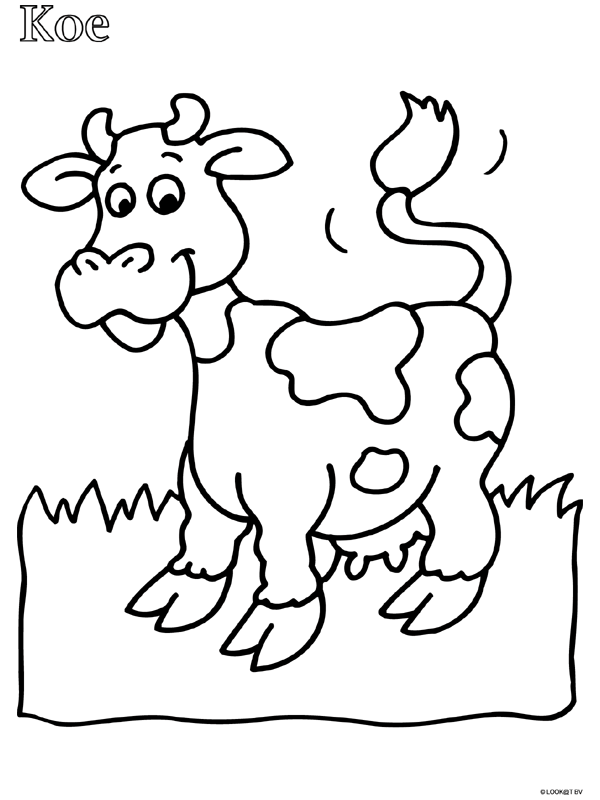 Thema (verkleedkledij)Zeehonden: Op de foorZeewelpen: FC De kampioenenZeeleeuwen: Boe-weekendScheepsmakkers: Pokémon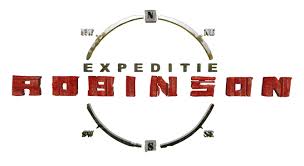 Zeeverkenners: New KidsLoodsen: Expeditie Robinson (geen verkleedkledij nodig)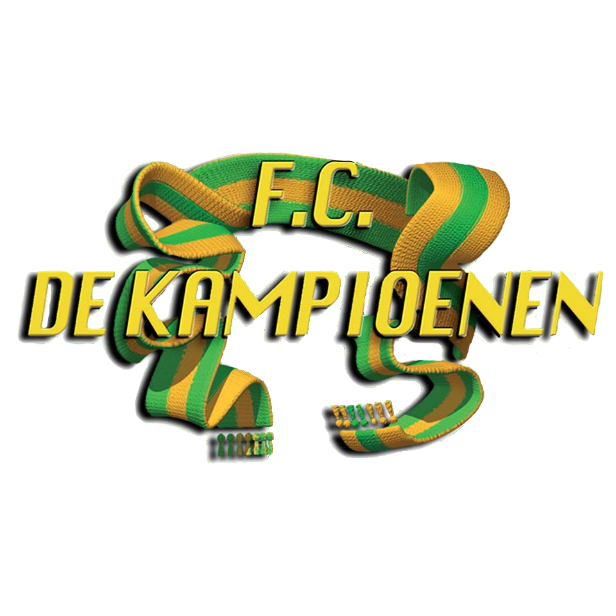 Deelnameprijs?	30 euroInschrijven? 		Uiterlijk op 4 april 2020Verstuur onderstaand bericht ingevuld naar volgend e-mailadres.Bericht: 	Wij, ouders van Jantje Peeters………(tak: …Zeeverkenners……), geven onze  zoon/dochter graag de kans het onvergetelijke paasweekend 2020 mee te maken.  Email-adres:	inschrijvenpaasweekend@gmail.comHet geld schrijf je over op onderstaand rekeningnummerIBAN-rekeningnummer:	BE10 7330 0716 5704BIC:				KREDBEBBBegunstigde: 			Zeescouts ToxandriaAdres: 			              Slachthuisstraat 15C  2300 Turnhout	Mededeling:	PW* TAK** NAAM 	Vb: PW ZVK JANTJE PEETERS	*PW=paasweekend	** Tak = ZHD / ZWP / ZLW/ SMK / ZVK/LDS!!! Naar aanleiding van de corona-crisis, betalen wij inschrijvingsgeld voor paasweekend dit jaar wel terug als het toch niet door kan gaan of je ziek bent. !!! Respecteer de deadline (4 april). Uw kind zal niet meekunnen als u niet voor deze datum inschrijft EN betaalt!!!! U zal binnen de week een bevestigingsmail ontvangen, mocht dit niet het geval zijn, kan U ons contacteren op 0496/45.46.02.Wat we gaan doen?	Raad maar, de leiding weet het al … Maar wees gerust, je zal je zeker niet vervelen!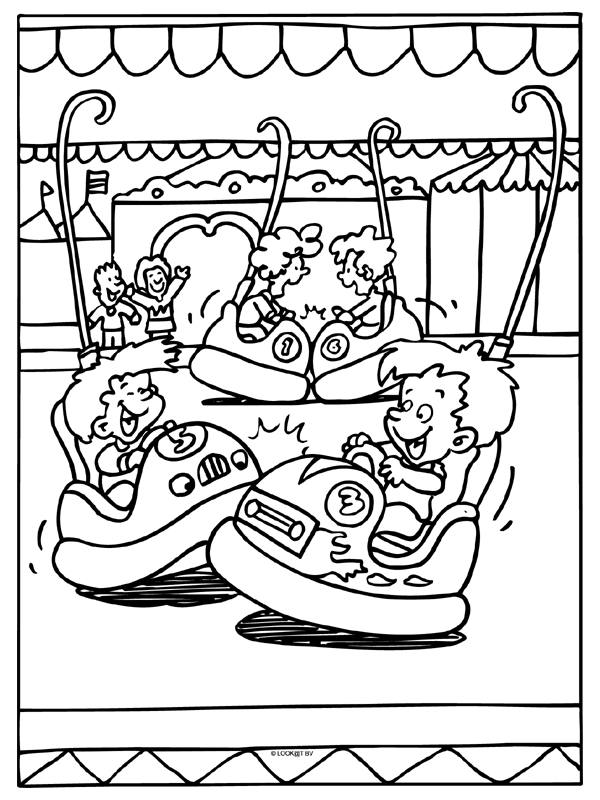 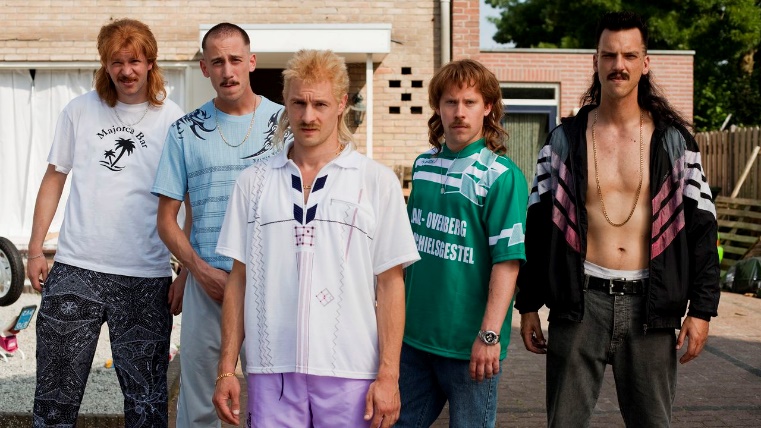 WAT NEMEN WE MEE?Slaapgerief:Slaapzak, eventueel een deken of kussenZaklamp PyjamaLDS en ZVK nemen ook een matje of matras meeLDS nemen ook tentjes mee (spreek samen af)Eetgerief: in een (rug)zakjeGamel Onbreekbare bekerBestek1 keukenhanddoekWasgerief:Washandje, handdoek, zeepBekertje, tandenborstel, tandpastaKam of borstelKledij:Volledig uniform (heb je aan bij het vertrek) inclusief bottinnen en (ZWP)petjeVoldoende speelkledij, warme truienSjaal, muts, handschoenenOndergoed, sokken, kousen, zakdoeken, …Regenkledij (hopelijk hebben we die niet nodig)SportschoenenPantoffelsAllerlei:VerkleedklerenZHD: kartonnen doos waar ze zelf inpassenZLW: potje met deksel (zoals van de appelmoes)ZaklampZonnecrème en petje (hopelijk hebben we dit nodig)WAT NEMEN WE NIET MEE?snoep, eten, drinken,…speelgoed, video-spelletjes, Gameboy, …zakgeldGSM, televisie, computer, I-pod, MP3-speler, …Als de leiding merkt dat je het toch bij je hebt, zal de leiding het afnemen en pas aan het einde van het weekend teruggeven.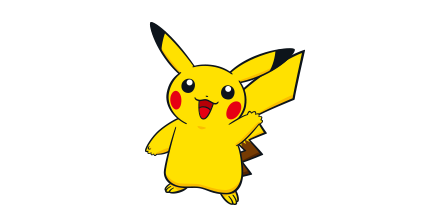 